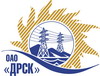 Открытое акционерное общество«Дальневосточная распределительная сетевая  компания»ПРОТОКОЛпроцедуры вскрытия конвертов с заявками участников ПРЕДМЕТ ЗАКУПКИ: право заключения Договора на выполнение работ  (закупка 502): «Установка ячеек в РУ-10 10кВ на ПС Благовещенского РЭС» для нужд филиала ОАО «ДРСК» «Амурские ЭС» для нужд филиала ОАО «ДРСК» «Амурские ЭС».Плановая стоимость: 1 500 000,0 руб. без НДС,ПРИСУТСТВОВАЛИ: три члена постоянно действующей Закупочной комиссии 2-го уровня: председатель - Юхимук В.А. заместитель председателя - Коржов С.А. ответственный секретарь - Моторина О.А. Технический секретарь закупочной процедуры – Курганов К.В.   ВОПРОСЫ ЗАСЕДАНИЯ КОНКУРСНОЙ КОМИССИИ:В адрес Организатора закупки поступило 4 (четыре) заявки на участие в закупке в запечатанных конвертах.Представители Участников закупки, не пожелали присутствовать на  процедуре вскрытия конвертов с заявками.Дата и время начала процедуры вскрытия конвертов с заявками на участие в закупке: 16:00 часов местного времени 20.03.2013 г Место проведения процедуры вскрытия конвертов с заявками на участие в закупке: 675 000, г. Благовещенск, ул. Шевченко 28, каб. 244.В конвертах обнаружены заявки следующих Участников закупки:РЕШИЛИ:Утвердить протокол вскрытия конвертов с заявками участниковТехнический секретарь		________________________	   К.В. Курганов20.03.2013г. Благовещенск181-УТПиР№п/пНаименование Участника закупки и его адрес Предмет и общая цена заявки на участие в закупкеПримечанияМУП «Агропромжилкомэнерго» 675521, с. Новотроицкое, ул. Гагарина 1Стоимость установки одной ячейки – 130 000,00 рублей без НДС.ООО ФСК «Энергосоюз» 675000 г. Благовещенск, ул. Нагорная 20/2Стоимость установки одной ячейки – 119 144,00 рублей без НДСООО «Элмонт» 675000 г. Благовещенск, ул. Нагорная 19Стоимость установки одной ячейки – 130 388,00 рублей без НДС.ООО ЭТК «Энерготранс» 680054 г. Хабаровск, ул. Трехгорная, 8Стоимость установки одной ячейки – 200 357,71 рублей с учетом НДС (169 794,67 рублей без НДС)Ответственный секретарь________________________О.А. Моторина